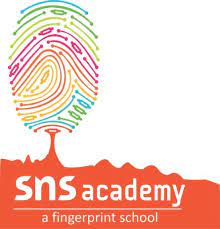 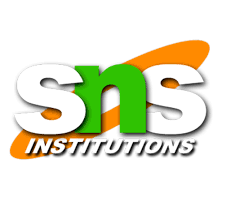 ‘Cc’ words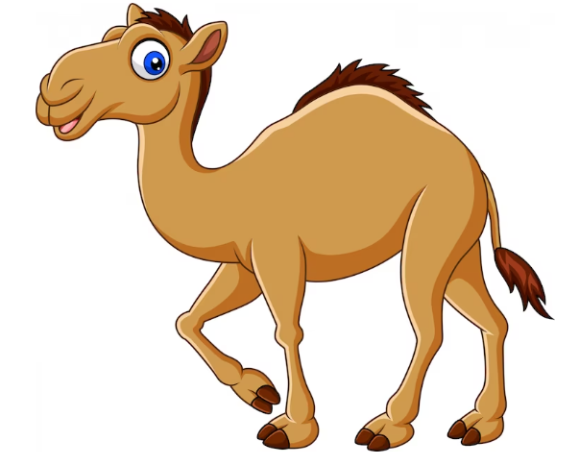 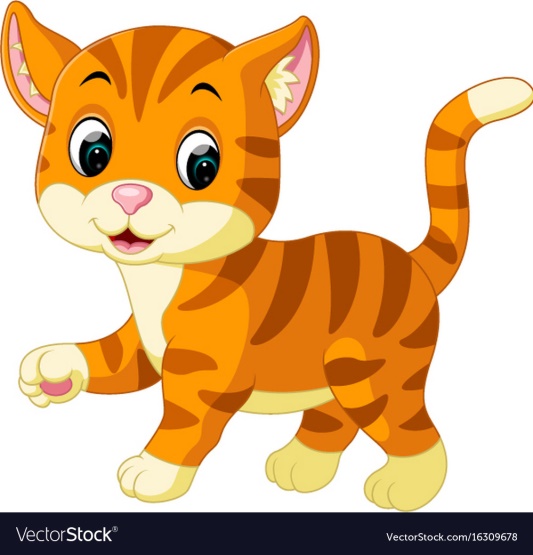 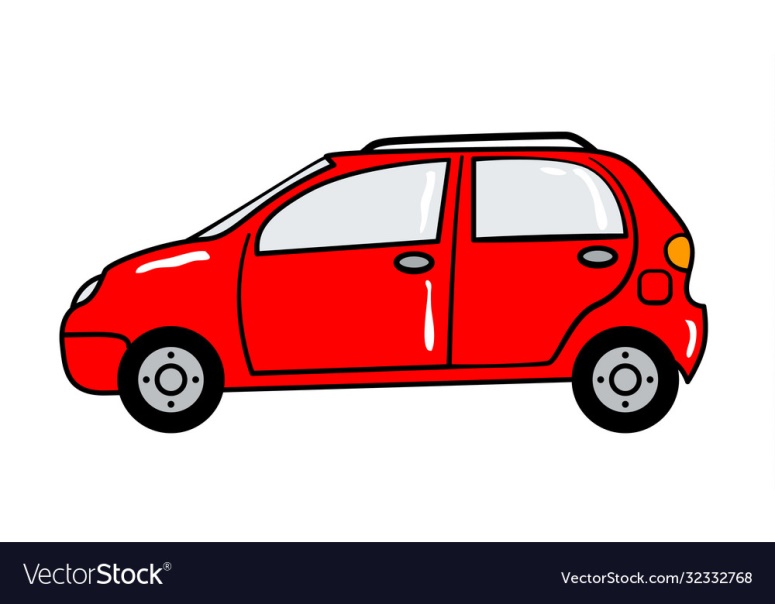 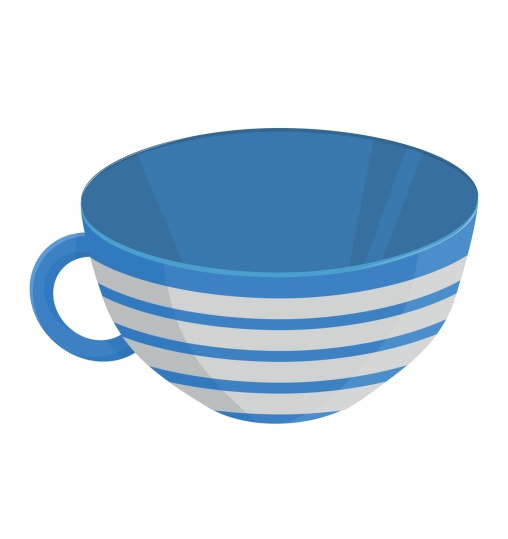 